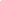 BECA MCIP-2023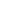 DECLARACIÓN DE COMPROMISO PARA POSTULANTES A LA BECA MCIP-2023Lima, ____ de ____________ de _____Yo, __________________________________________________________,con código/DNI _________________  alumno(a) de la Maestría  en Regulación, Gestión y Economía Minera,  declaro que en caso de obtener la Beca MCIP  me matricularé y aprobaré  13 créditos en el  semestre en que se aplica el beneficio (2023-1).Firmo la presente en señal de mi compromiso, _______________________Firma del postulanteDECLARACIÓN SOBRE PLAN DE CARRERA PROFESIONAL 
PARA POSTULANTES A LA BECA MCIP-2023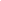 Lima, ____ de ____________ de ______Yo, _________________________________________________________, con código/DNI _________________  alumno(a) de la Maestría  en Regulación, Gestión y Economía Minera,  presento a continuación mi Plan de Carrera Profesional, con el propósito de que sea evaluado durante el proceso de selección de la Beca MCIP-2023Afirmo y ratifico lo expresado, en señal de lo cual firmo el presente documento,_______________________Firma del postulante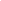 DECLARACIÓN JURADA DEL PADRE Y/O APODERADO DEL POSTULANTE ALPROGRAMA DE BECAS MCIP-2023 EN LA MAESTRÍA DE “REGULACIÓN, GESTIÓN Y ECONOMÍA MINERA”Por medio del presente documento, yo ………………………………………………. Identificado(a) con DNI / CE / Pasaporte Nro ………………………….., con domicilio en …………………………………………………………….., en mi calidad de Padre y/o Apoderado de, …………………………………………, identificado con DNI / CE / Pasaporte Nro……………………………………, postulante al Programa de Becas MCIP, en la Maestría en “Regulación, Gestión y Economía Minera” de la Escuela de Posgrado de la Pontificia Universidad Católica del Perú, declaro bajo juramento que el total de mis ingresos mensuales ascienden a la suma de ……………………… (………………………………………............................................ ) Adicionalmente, en caso se ayude al estudiante realizando el pago total o parcial de los Derechos Académicos de la Maestría y/o algún otro tipo apoyo económico favor indicarlo:         En caso de brindar otro tipo de apoyo (alojamiento, alimentación, etc.), favor detallarlo:Adjunto a la presente Declaración Jurada, copia de mi Documento de Identidad 	Lima,…. de……….  2023________________________________[………………………………….] D.N.I. / CE / PASAPORTE No. …………….. Ficha de datos del postulante Ficha de datos del postulante Apellido PaternoApellido MaternoNombresCódigo PUCP N° DNIDirección domiciliaria completaLugar y fecha de nacimiento Estudios de pregrado:EspecialidadUniversidadOtros estudios:EspecialidadCentro de EstudiosEspecialidadCentro de EstudiosOcupación actual:Cargo o puestoCentro laboral / empleadorDirección del Centro laboral / empleadorTiempo que viene laborandoRemuneración mensualADJUNTAR COPIA DE CONSTANCIAS DE INGRESOS DE ÚLTIMOS 3 MESESDatos del cónyuge Datos del cónyuge Apellido PaternoApellido MaternoNombresDNILugar y fecha de nacimiento Centro laboral / empleadorDirección del centro laboral / empleadorCargo o puestoTiempo que viene laborandoRemuneración mensualADJUNTAR COPIA DE CONSTANCIAS DE INGRESOS DE ÚLTIMOS 3 MESESTipo de apoyo económico Aporte Mensual(S/. o US$)Tipo de apoyo adicional